Bell Ringer 8:  Lab Setting ProtocolsMake a list below of important rules to follow to be successful in a lab setting:____________________________________________________________________________________________________________________________________________________________________________________________________________________________________________________________________	    TODAY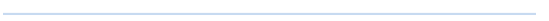       I Am 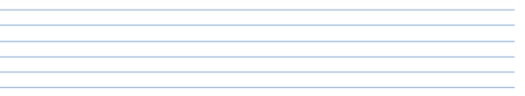  So I Can 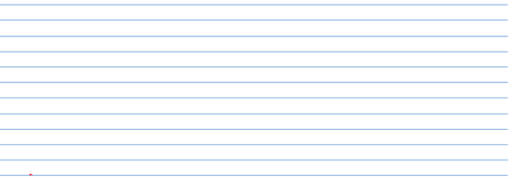 